LatviaLatviaLatviaLatviaNovember 2029November 2029November 2029November 2029MondayTuesdayWednesdayThursdayFridaySaturdaySunday123456789101112131415161718Republic Day19202122232425Republic Day (substitute day)2627282930NOTES: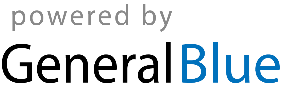 